Public Safety Answering Point COVID-19 Pandemic Response Plan[Outline][DRAFT – MARCH 27, 2020]IntroductionThe United States is involved in an unprecedented global response to a pandemic public health that has occurred because of the emergence of a novel, or new, viral pathogen. The COVID-19 virus spreads easily among people because of a lack of preexisting immunity in the population. The effects of a pandemic will impact the operation of the [AGENCY NAME] public safety answering point (PSAP)/Emergency Communications Center (ECC). The nation’s emergency services and public safety organizations have been designated as a critical infrastructure sector by the Department of Homeland Security (DHS).  Telecommunicators as “911 center employees” are classified as “essential critical infrastructure workers” by the DHS Critical Infrastructure and Cybersecurity Agency (CISA).2  Individuals serving in a public safety position in law enforcement, fire/rescue, emergency medical services (EMS), and emergency management have also been designated as essential critical infrastructure workers. The work performed by public safety telecommunicators is critical to the health and safety of the community and must continue during the COVID-19 pandemic event.PurposeThe [AGENCY NAME] will utilize this plan to maintain mission-essential functions during a pandemic event. This plan presents procedures and actions that are intended to mitigate the effects of the COVID-19 virus on the operational capacity of the agency’s (PSAP. The procedures and actions presented in this plan were developed based upon the recommendations of the Centers for Disease Control and Prevention (CDC). The PSAP manager(s) must coordinate operational decisions and actions with the first-responder agencies they serve. The PSAP manager(s) and supervisor(s) should participate in the local incident command system (ICS) structure. SituationViruses, including COVID-19, are transmitted among individuals via three primary methods: Through the inhalation of virus-laden aerosols that have been expelled by another person by breathing, speaking, coughing, and sneezing.By direct physical contact with infected individuals (e.g., handshake, hugging) that directly transfers the virus to the skin and clothing of another. Through physical contact with a virus-laden surface (e.g., doorknobs, desktops, keyboards) then touching one’s eyes, nose, or mouth.COVID-19 symptoms may appear 2-14 days after exposure:Individual may be contagious before symptoms appearSymptoms can range from mild to quite severe and include:FeverCoughShortness of breathChest pain The strategic mission objectives of the [AGENCY NAME] PSAP during the current COVID-19 pandemic include: Maintain the capability to continue the mission-critical functions necessary to support first responders and the community.Protect personnel by reducing exposure to the COVID-19 virus among staff. Maintain communications and coordinate operational decisions with the agencies that the PSAP serves. Communicate any disruption at the PSAP.Maintain communication and public information with the local Office of Emergency Management (OEM) to maintain situational awareness of developing events and the management of resources.Maintain communication and coordinate public information with the local Public Health Department to obtain medical interventions (i.e., vaccines, prophylactic treatment) for PSAP staff members on a prioritized basis.  Pandemic Planning AssumptionsThis plan was developed based upon the following assumptions:A pandemic is a global public health emergency that is a very dynamic event with conditions changing very quickly.The human-to-human community transmission of the novel COVID-19 virus has caused a pandemic that is spreading worldwide.Antiviral medications are not yet available to treat the ill or prevent transmission of the virus.The PSAP may experience workforce shortages due to employee illness, employee family needs, and job/role abandonment.PSAP Managers will need to continually evaluate staffing needs based upon conditions within the community and the availability of qualified personnel.Managers will work with medical control to modify call answering and emergency medical dispatch (EMD) protocols based upon changing conditions. The PSAP will likely experience an increase in call volume for medical emergencies, and questions regarding emergency orders, treatment and testing.Call dispatching procedures may be modified based upon conditions within the community and demand for public safety services.EMS providers and hospitals are, or soon will be, operating at or above capacity due to a surge of patients suffering from respiratory illness.Federal, state, and local government officials may/not issuee disaster declarations and enacte measures to control the spread of the disease.There are shortages of critical medical supplies, including protective masks and gloves. The public is competing for limited household supplies including paper products, cleaning materials, and disinfectants.Some grocery stores are experiencing shortages of basic food stock.Public health officials have required individuals to practice social-distancing, i.e., maintain a distance of six feet, at a minimum, from other individuals.School systems have closed, or soon may close, thereby impacting employees who are the parents of school-age children.Concept of OperationsThe COVID-19 pandemic emerged very quickly in the U.S. with limited time to prepare. The CDC has developed the Pandemic Intervals Framework (PIF) that defines six stages or intervals through which a pandemic event will progress. The response tasks presented in this plan are aligned with the intervals presented in Figure 1 and described in Table 1.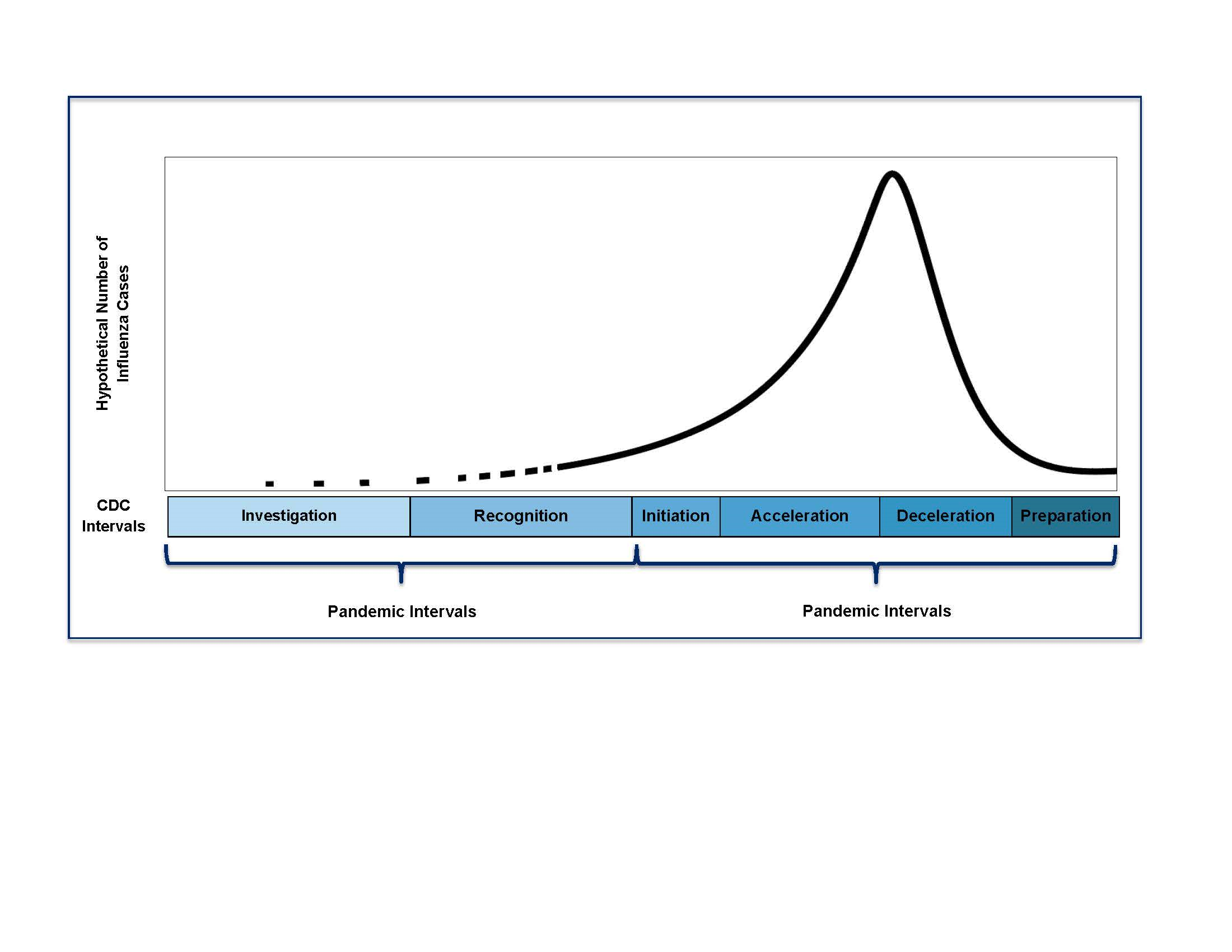 Figure : CDC Pandemic IntervalsTable : CDC Pandemic Interval TableProtective Measures for the PSAPThe [AGENCY NAME] PSAP is implementing protective measures in the form of policies and procedures to assure continuity of operations. The measures being implemented are intended to reduce the spread of virus among the staff and to maintain a safe and functional work environment. The PSAP’s work environment is intended to foster efficient communication among telecommunicators. Dispatch workstations are positioned adjacent to each other with personnel sitting only a few feet apart. The following measures [can/will be/have been] implemented to limit spread of the COVID-19 virus among PSAP staff. Medical Screening of PersonnelCOMMENTS: Personnel Medical Screening Consideration for ManagersThe implementation of on-site employee screening should be carefully assessed and coordinated with the agency’s Chief Executive, Human Resources, Risk Management, and legal counsel.The U.S. Equal Employment Opportunity Commission (EEOC) has issued guidance entitled “Pandemic Preparedness in the Workplan and the Americans With Disabilities Act” that addresses employer compliance with ADA regulations during a pandemic.  PSAP managers are encouraged to review the guidance and confer with Human Resources officials regarding local ADA policies.  On-site screening of personnel involves; A) interviewing an employee when they arrive for work regarding their state of wellbeing, B) observing the employee for COVID-19 signs and symptoms, and C) determining if they have an elevated temperature through the use a thermometer.The screening process seems simple but in fact involves many complex issues including:Selection, training and availability of PSAP personnel to serve as screeners;Provision of NIOSH approved N95 respirator to screeners and the completion of user training required under 29 CRR1910.134; The potential creation of documents and records that may be classified as  protected health information (PHI) that is subject to HIPAA regulations; and    Selection and availability of thermometers and possible sanitization/sterilization issues. Employee Self-ScreeningEmployees should monitor themselves for the onset of signs and symptoms associated with the COVID-19 virus. (e.g. febrile, cough, chest pains, shortness of breath).Employees who are demonstrating symptoms or feel ill should notify their supervisor and not report for duty. Employees who become ill or demonstrate symptoms while at work should leave the PSAP and remain separated from other employees:Those who are well enough can drive themselves home.Those who are not well should be treated by EMS and/or picked up by another person.Employees who become ill should immediately seek instructions for receiving medical care. Employees who have a household member or close contact who has been diagnosed or is symptomatic should notify their supervisor and should not report for duty.Employees should not return to work until fully recovered from the virus and be free of symptoms or on the clearance of a healthcare provider or the local health department. PSAPs should consult with their local Human Resources official and/or legal counsel regarding requirements for clearance to return to work.Remind employees to seek the advice of their health care provider if they or any family member is experiencing any flu like symptoms.Practice Personal HygieneAll employees should practice personal hygiene at all times. During this time it is especially important to adhere to the following practices:Practice frequent hand washing with soap and water for at least 20 seconds.Use an alcohol-based hand sanitizer when soap and water are not readily available.Avoid touching face, eyes, nose, mouth and any other mucous membranes.Practice respiratory etiquette by covering coughs and sneezes.Promptly dispose of used tissues in a trash receptacle. Practice Social-DistancingThe CDC recommends that employees and other individuals that enter the PSAP maintain a distance of six (6) feet, at a minimum, from others. This may be difficult while working in the PSAP. If possible, telecommunicators should be assigned to workstations that are separated by an unused workstation. Limit access to the PSAP/ECC to essential employees.  (This may vary slightly from each jurisdiction)Limit access to training rooms and conference rooms to PSAP personnel.Avoid congregating to visit – instead use other methods such as computer/smartphone-based chat functions, (e.g., instant messaging).These rules and distance restrictions apply to any persons or visitors entering the PSAP.Cancel outside visitor groups, building tours or observations.Other options to consider: Consider dividing personnel between the backup and primary facility.Consider the use of mobile command vehicle or trailer in case of contamination in the PSAP.Develop mutual-aid agreement or policy with neighboring PSAPs to supplement staffing as needed.Review alternate routing policies to transfer non-emergency calls and radio traffic to other jurisdictions or secondary locations as available.Review PSAP evacuation and relocation plans with PSAP personnel.To further distance telecommunicators, consider implementing a telephone response unit (TRU) to handle non-emergency calls pertaining to auto burglary, auto theft, larceny, indecent exposure, and fraud/forgery, among other non-violent crimes. Configure the agency’s private-branch exchange (PBX) to send calls to 10-digit remote/home offices and use mobile radios to dispatch calls. (Review these changes with your risk manager before implementing).Implement Frequent Workspace CleaningThe COVID-19 virus can survive on various surfaces for several days. It is important to sanitize all surfaces in the workplace on a regular basis. Surfaces in shared workspaces—such as workstations, desks, break areas, and restrooms—should be cleaned before and after each use. Establish daily cleaning and sanitizing procedures for individual workstations.Clean workspace surfaces at the beginning and end of each shift. Include desktop, keyboards, chair seats and arms, desktop surfaces and all surfaces that employees touch. Contact equipment vendors/manufacturers for guidance on proper cleaning and selection of cleaning agents.Acquire spare keyboards, mice, headsets for replacement due to contamination or possible damage from cleaning agents.Maintain a 60-day supply of commercial cleaning materials and other necessary supplies such as paper towels, toilet paper, personal hygiene products, office supplies, and hand soap.Consider where you might find alternate sources of the appropriate disinfecting products that will kill the virus. Discourage the sharing of common items such as paper products, pens, pencils, etc.Frequent cleaning of common areas with commercial-grade disinfectant such as:Common surfaces shared spaces such as light switches, kitchens counters, break room tables, restrooms, filing cabinets and vending machines.Doorknobs, drawer pulls, and recessed handles.Ensure ventilation systems are a part of the cleaning process.Follow all directions on cleaning agents to prevent the unnecessary production of noxious chemicals in enclosed spaces. Use of Personal Protective Equipment It may not be practical to use Personal Protective Equipment (PPE) while working in the PSAP. Face masks and gloves are not readily available. A face mask will likely inhibit clear voice communications and gloves require frequent replacement. The use of masks in the PSAP would require the PSAP/ECC to provide mandated training on their appropriate use. Each staff member would be required to undergo individual fit-testing to assure proper function. Employees should instead practice the recommended personal hygiene and cleaning procedures.Pandemic Response ActionsThe following action items should be considered during the pandemic acceleration interval: Activate continuity of operation plans (COOP):Cancel training and travel.Brief staff on COOP procedures.Brief staff on pandemic response procedures.Test and Exercise plans and adjust as situation changes.Review orders of succession and delegation of authority weekly as staff changes due to illness.Brief staff on cybersecurity policies.Ensure that all employees have the correct passwords for access to programs such as IPAWS, CJIS, NICI, logging systems, and CAD report programs.Encourage family preparedness by:Ensuring every has a family planGuidance provided by FEMA’s Ready Responderhttps://www.ready.gov/sites/default/files/documents/files/RRToolkit.pdfMaintain situational awareness of the COVID-19 pandemic by:Maintaining regular contact with local emergency medical services providers, emergency management, agency Public Information Officer (PIO) and public health officials.Monitoring local media outlets via online sources and broadcast media.Monitor local, state and federal briefings.Monitor and communicate with citizens via social media.Register with the appropriate agencies to receive alerts for your state’s updates related to this incident.Be aware of resources available such as National 911 Program, National Highway Traffic Safety Administration (NHTSA), National Association of State 911 Administrators (NASNA), National Emergency Number Association (NENA), Association of Public Safety Communications Officials (APCO), Centers for Disease Control and Prevention (CDC).Maintain contact with managers in neighboring PSAPs/ECCs.Maintain contact with the emergency operations center (EOC) and provide situation reports as requested or on a scheduled basis.Coordinate with agency PIO on public facing messaging.Implement facility protective measures including:Allow only essential personnel into the PSAP.Do not allow non-essential personnel or visitors into the PSAP.Cancel pre-employment observation activities.Avoid congregating to visit – instead use other methods such as computer/smartphone-based chat functions, e.g., instant messaging. Implement social-distancing measures within the PSAP to the extent possible.Monitor staff and other essential personnel for signs and symptoms of illness.Have staff take and record temperatures at the beginning of each shift.Interview incoming staff to ensure CDC sheltering and social distancing recommendations have been observed.Record any reports of family symptoms.Review personal protection requirements with radio technicians, building cleaning service crews, and any technicians that may need to be brought into the PSAP.Adjust to staffing impactsModify shifts/schedules to accommodate staffing shortages.Staffing plan for losses due to exposure/illness.Coordinate the tracking of personnel time and expenses with the jurisdiction finance officer for reimbursement through public-assistance disaster funds.Track and document expenses incurred that are related to pandemic response including:Overtime.Cleaning supplies.Food and beverage supplies.Additional equipment such as refrigerators, cots, blankets, etc.Contracted cleaning services.Other disaster-related expenses.Test generator(s), exercise batteries and assure that multiple sources of fuel delivery are available and contracted for in advance, including multiple suppliers.Test remote communications systems and applications.Assure that essential contractors and vendors have adopted and tested business continuity plans:Telephony provider.Call Handling Equipment (CPE) provider.Computer Aided Dispatch (CAD) vendor.Radio vendor.Agency IT/County IT.Uninterrupted Power Supply (UPS) vendor.Generator vendor.Diesel or propane provider(s) for generator.Building Maintenance.Establish daily cleaning and sanitizing procedures for PSAP:Acquire cleaning agents or sanitizing materials that meet CDC COVID-19 recommendations Acquire and distribute hand sanitizer and personal tissues to each employee and place others throughout the PSAP. Employees will clean shared workspaces at the beginning and end or each shift.Treat all material in trash cans as potentially infectious waste.Stock food items onsite to reduce the dependence on outside providers, such as restaurants. No potlucks, food sharing and use proper sanitizing of food items brought in from the outside. Reconsider accepting food from outside sources. Replenish supplies weekly.Provide personnel with agency identification cards to assure compliance with travel restrictions imposed for nonessential personnel.Delay routine modifications to computer hardware and software updates and upgrades with exception of cybersecurity enhancements and virus protection; utilize remote installation as much as possible.Consider establishing temporary sleeping quarters within the facility to support staff with lengthy commutes.Review Human Resources (HR) policies and employee contracts and make adjustments to accommodate for:Sick leave usage.Vacation leave/personnel leave.Emergency call back or hold over.Essential employee designation.Consideration for contracts for temporary staff.Identify special provisions in employee contracts during time of emergency situations or declarations.Check HR polices or employee agreements related to secondary employment.Identify potential impacts on personnel if secondary employment is prohibited.Orders of Succession and Delegation of Authority Certain positions are essential to the continued operation of [AGENCY NAME] PSAP and must be filled regardless of emergency circumstances. The following guidelines provide for the succession of authority in the event that the primary individual in a position is unavailable or incapacitated. Each key position within the [AGENCY NAME] PSAP is staffed by an individual on a full-time basis. Some individual staff members may be unavailable during the pandemic. Alternate positions must be identified that will assume the duties of each key position. It is assumed that the authorities granted to each key position will transfer to the individuals assigned to serve as an alternate. However, certain authorities may be reassigned to alternate personnel.Defining orders of succession and the delegation of authority are critical to ensuring effective leadership during an emergency. In the event that an incumbent staff member is incapable or unavailable to fulfill essential duties, successors have been identified to ensure that there is no lapse in essential decision-making authority. In addition to the incumbent, two alternate positions/individuals should be identified to ensure sufficient staffing in each leadership position within the PSAP. Partner Agencies As the COVID 19 pandemic continues to evolve, consistent interaction among 911 agencies, Emergency Medical Services (EMS) agencies, Public Health agencies, and Emergency Management agencies (and Emergency Operations Centers, as operational), is essential. Make a list of state and local contacts including name, title, email address, office and cell phone numbers. During this pandemic, a working relationship with 911 is essential for two reasons:The need for specific screening questions for 911 callers will continue to evolve.  EMS response to 911 calls are likely to evolve, and may include alternative care instructions (e.g., private physicians, health departments)To ensure that screening and dispatch protocols are current, and to ensure that evolving needs are met, it is strongly recommended that all agencies involved in responding to COVID establish consistent mechanisms for interaction as soon as possible.  To enable this process, and identify points of contact:State 911 agencies:  http://www.nasna911.org/state-911-contactsState EMS agencies:  https://nasemso.org/about/state-agencies/State Public Health agencies:  https://www.cdc.gov/publichealthgateway/healthdirectories/healthdepartments.htmlState Emergency Management agencies:  https://www.fema.gov/emergency-management-agenciesCDC Pandemic intervals CDC Pandemic intervals CDC Pandemic intervals IntervalDefinitionPSAP Response ActionsPre-Pandemic IntervalsPre-Pandemic IntervalsPre-Pandemic IntervalsINVESTIGATIONInvestigation of novel virus in humans Maintain situational awarenessMonitor daily reports provided by local, state, and federal health authoritiesReview continuity of operations procedures with PSAP staffEncourage family preparednessTest remote and virtual communications systems and applicationsReview incident management procedures with staffReview contracts and agreements such as Mutual Aid and vendor servicesMaintain stock of cleaning suppliesRECOGNITIONRecognition of increased potential for ongoing transmission of a novel virusMaintain situational awarenessMonitor daily reports provided by local, state, and federal health authoritiesReview continuity of operations procedures with PSAP staffEncourage family preparednessTest remote and virtual communications systems and applicationsReview incident management procedures with staffReview contracts and agreements such as Mutual Aid and vendor servicesMaintain stock of cleaning suppliesPandemic Intervals – Novel virus achieves efficient and sustained person-to-person transmissionPandemic Intervals – Novel virus achieves efficient and sustained person-to-person transmissionPandemic Intervals – Novel virus achieves efficient and sustained person-to-person transmissionINITIATIONInitiation of a pandemic wave –sustained human-to-human transmission is occurringActivate agency COOP planImplement personal protective measures recommended by health authoritiesMonitor staff for illnessMaintain contact with partner agencies and contractorsMaintain situational awarenessRegularly sanitize workspacesLoop in your vendors Share and review written action plan with your staffCoordinate personnel screening processes with human resources (HR) department ACCELERATIONAcceleration of a pandemic wave marked by increasing numbers of diagnosed casesActivate agency COOP planImplement personal protective measures recommended by health authoritiesMonitor staff for illnessMaintain contact with partner agencies and contractorsMaintain situational awarenessRegularly sanitize workspacesLoop in your vendors Share and review written action plan with your staffCoordinate personnel screening processes with human resources (HR) department DECELERATIONDeceleration of a pandemic wave marked by reduction of casesActivate agency COOP planImplement personal protective measures recommended by health authoritiesMonitor staff for illnessMaintain contact with partner agencies and contractorsMaintain situational awarenessRegularly sanitize workspacesLoop in your vendors Share and review written action plan with your staffCoordinate personnel screening processes with human resources (HR) department Transition PhaseTransition PhaseTransition PhasePREPERATIONPreparation for future pandemic wavesConduct continuity planningProvide training to staffEnhance relationships with local public health authorityTest and exercise plansDevelop and maintain situational awareness of developing threats Assess response and conduct after-action reviewUpdate plans as necessaryReplenish suppliesReconstitute staff as necessaryPlan and hold a full debriefingPosition Title]Alternate 1: Alternate 2: Essential Tasks to Perform:1.2.3.Authority to be Delegated:1.2.3.[Position Title]Alternate 1: Alternate 2: Essential Tasks to Perform:1.2.3.Authority to be Delegated:1.2.3.[Position Title]Alternate 1: Alternate 2: Essential Tasks to Perform:1.2.3.Authority to be Delegated:1.2.3.[Position Title]Alternate 1: Alternate 2: Essential Tasks to Perform:1.2.3.Authority to be Delegated:1.2.3.[Position Title]Alternate 1: Alternate 2: Essential Tasks to Perform:1.2.3.Authority to be Delegated:1.2.3.[Position Title]Alternate 1: Alternate 2: Essential Tasks to Perform:1.2.3.Authority to be Delegated:1.2.3.